DV 8., 2.pololetí 7. ročník od 29.3. do 31.3.2021
Dobrý den sedmáci
Tento týden budete mít on-line výuku pouze od pondělí do středy.
Následují velikonoční prázdniny a v pátek státní svátek. O to více budete pracovat samostatně.
Velikonoce v době ,,covidové,, si zpříjemníme malým překvapením.

Velikonoční nadílkaOd pondělí se ve skupině 7. ročník (označeno pastelkami) začnou objevovat části příběhu (každý den jedna) a po vyřešení každé části získáte jednu indicii (nápovědu), kdy a kde bude k vyzvednutí velikonoční nadílka. 
Příjemnou zábavu a snad i dobrou chuť.
PS: Účast dobrovolná.
HEZKÉ VELIKONOCE

NĚMECKÝ JAZYK
- budeme pokračovat v ústním zkoušení – časování sloves, hodiny, slovesa s předponami

GRAMATICKÉ UČIVO
- slovosled věty oznamovací (opakování)
PPS – přímý pořádek slov
podmět (podstatné jméno, osobní zájmeno) – přísudek (vyčasované sloveso)  – ostatní větné členy
Ich wohne in Hevlín.

NPS – nepřímý pořádek slov
předsunutý větný člen – přísudek (vyčasované sloveso) – podmět (podstatné jméno, osobní zájmeno)  – ostatní větné členy
In Hevlín wohne ich.

Poznámka!!!
Každá německá věta musí obsahovat podmět!!!
Jako předsunutý větný člen používáme většinou příslovečné určení místa, času, způsobu…..

Pokud je ve větě způsobové sloveso, je vždy vyčasováno na 2. místě. Ostatní slovesa jsou na konci věty v infinitivu.
Ich möchte in Hevlín wohnen.
Této struktuře se říká větný rámec.Slovosled budeme trénovat on-line.
Učebnice str. 48/ 9
- udělejte si poslech a procvičujte slovosled

Učebnice str. 48/ 10
Nejdříve si do školního sešitu zapište 9 čísel a přeložte o jakou činnost se jedná (sloveso zapisujte v infinitivu)
z.B
1. Floorball spielen
Poté si udělejte  poslech a do školního sešitu už pouze pomocí čísel zapište, co dělají Jűrgen a Laura o víkendu.
Budeme také mluvit o tom, co děláte o víkendu + časové údaje
am Vormittag
am Nachmittag
am Abend
in der NachtPracovní sešit str. 58/7
- doplňte podstatná jména ke slovesům
Pracovní sešit str. 58/8
- doplňte slovesa ve správném tvaruTOTO CVIČENÍ BUDE ZASÍLÁNO KE KONTROLE A HODNOCENO!!!
VÝTVARNÁ VÝCHOVA:
- budeme zkoušet techniku kreslení obyčejnou tužkou a stínování
- kreslit budete KVĚTINU
Inspirace:

             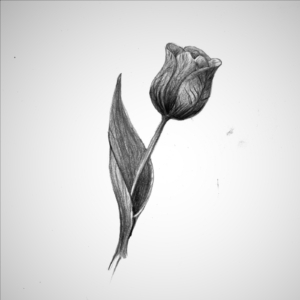 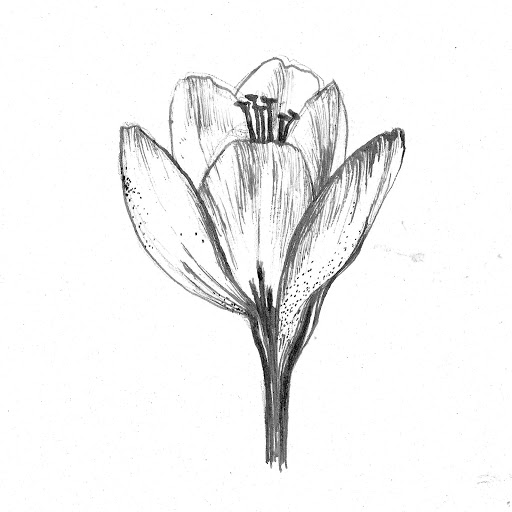 
  
Můžete využít následující odkaz:

https://grafickekresleni.cz/korejsky-umelec-ukazuje-jak-namalovat-kvetiny-krok-za-krokem/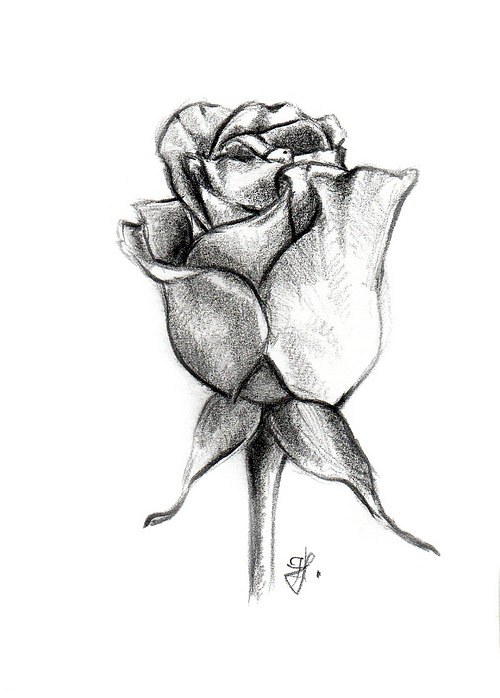 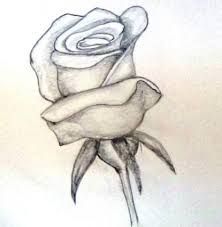 
Své výtvarné práce budete zasílat k hodnocení do neděle 4.4.2021!!!
Anglický jazyk  7th grade/ 7. třída  WEEK 13/ 13. TÝDEN, 29.3. – 2.4. 2021March 29th REVISION – BUDEME SPOLU OPAKOVAT VOCABULARY – NAPIŠTE SI A NAUČTE SE SLOVNÍ ZÁSOBU Z LEKCE 4AMarch 30th FUTURE TENSE – BUDOUCÍ ČASZÁPISKYBudoucnost s WILLNejčastějším způsobem vyjádření budoucnosti je vazba s pomocným slovesem WILL. Toto sloveso má pro všechny osoby stejný tvar a následuje za ním vždy základní tvar významového slovesa.I will go - půjduyou will go - půjdešhe/she/it will go - půjdewe will go - půjdemeyou will go - půjdetethey will go - půjdouPomocné sloveso WILL obvykle v mluvené angličtině zkracujeme na 'LL - ve výslovnosti zůstává pouze / L /.I'll go /  aɪl gəʊ / nebo jen /  al gəʊ /you'll go /  ju:l gəʊ /he/she/it will go/  hi:l gəʊ -  ʃi:l gəʊ -  ɪtl gəʊ/V otázkách dochází k inverzi, tedy přesunutí pomocného slovesa před podmět:What will he do? Will you help me? Zápor se tvoří přidáním částice NOT za pomocné WILL (I will not help you, they will not come) ale většinou se používá stažený tvar WILL + NOT:WON'T /  wəʊnt /I won't be here tomorrow. She won't like it.WATCH THESE VIDEOS:https://www.youtube.com/watch?v=_Dm7fsrvANUhttps://www.youtube.com/watch?v=vjoZvhzWfxIhttps://www.youtube.com/watch?v=QTUamuGwG1cČeský jazyk a literaturaPřipomínám, že v pondělí nebude on-line hodina, protože budu mít celodenní webinář. Proto budete pracovat samostatně. Podle domluvy dokončíte cvičení 6b) v pracovním sešitě na straně 26 – vypíšete 10 jednoznačných slov, 5 mnohoznačných a 2 dvojice synonym. V on-line hodině společně uděláme odborná slova.LiteraturaNa tento týden vychází jen jedna hodina literatury. Přečtete si úryvek z knihy Ryzáček od Johna Steinbecka na straně 145 -148. Úkoly k četbě zadám až v dalším týdnu, takže z literatury zatím nebudete nic posílat. Pouze mluvnici. 7. ročník  distanční výuka 29-31.3.2021FyzikaTento týden nám opět odpadne hodina fyziky a užijete si prázdniny. Ti, kteří ještě neshlédli video o atomu si ho pustí, protože si ověřím vaše znalosit v kvízu. Ten se vám zobrazí v úterý 30.3. v zadání mezi 12:30 až 13:00. Kvíz bude na téma dalekohled a atom. Dostanete z něj dvě známky.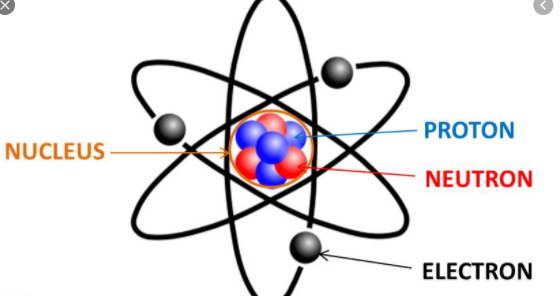 M 7. ročník     20. zadání – přímá úměrnost-2 Učebnice matematiky 2.Na str. 29 si přečti barevný rámeček – to už bys měl(a) vědětNa str. 30 – přečti rámeček Na str. 31/3Na str. 32 – přečíst celou stranu a zaměřit se na řešení příkladu dole – E a na další straně nahoře. U přímé úměrnosti jdou šipky stejným směrem a podle nich se pak doplní vzorec na straně 33 nahoře. 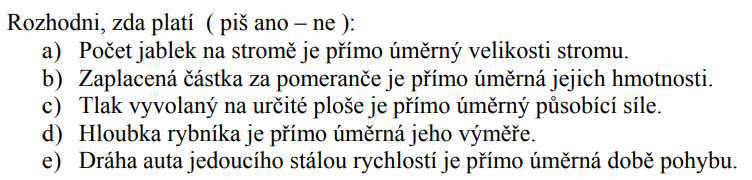 1. Pokoj v jednom luxusním hotelu stojí na sedm nocí deset tisíc pět set korun. Kolik nás bude stát stejný pokoj, pokud bychom tam chtěli jet na dvanáct dní?2. 10 brigádníků sbírá jahody a za den posbírá 50 kilo jahod. Kolik kilogramů jahod posbírá za den 7 brigádníků?3. V parkovací budově o pěti stejných podlažích může parkovat 190 aut. Kolik aut se vejde do dvou podlaží?4. Ubytování v hotelu pro čtyřčlennou rodinu stojí 7 560 Kč na týden. Kolik Kč zaplatí za týdenní pobyt tříčlenná rodina? (Platí se jednotná cena za lůžko.)5. Pokud tři turisté projdou trasu za 5 hodin, jak dlouho bude stejná trasa trvat šesti stejně rychlým turistům?6. 24 zedníků vypije za den na stavbě 72 lahví nápoje. Kolik lahví by spotřebovalo 19 zedníků. (všichni pijí stejně)7. Kuchař připraví guláš pro 48 osob z 8 kg masa. Kolik masa bude potřebovat na guláš pro 126 osob.7.ročník – zeměpis 12 (29.-31.3.2021)DomaV učebnici jsou státy rozděleny do menších regionů dle polohy. Druhým regionem je tropická Amerika – stát Brazílie. Brazílie je velmi významnou zemí, je to rozlohou pátý největší stát světa a sedmý nejlidnatější (v JA nejlidnatější). Prosím, přečtěte si celou stránku 79.Zjistěte odpovědi na kontrolní otázky:Jaký je povrch Brazílie?Kde žije nejvíce obyvatel (a proč)? Jak se jmenuje hlavní město? Kde leží? (zkuste zjistit kdy bylo vybudováno)Zjistěte (v učebnici nebo na internetu) jak se žije lidem v Brazílii (bohatí x chudí, vzdělanost, …)Které jsou nejdůležitější plodiny, které se zde pěstují?Které nerostné suroviny těží? Které typy průmyslu obvykle navazují na těžbu? OnlineBrazílie společné shrnutí -> prosím, vypracujte předtím samostatné úkoly!! Během hodiny nás čeká práce ve skupinkách online – porozumění textu, brazilské „aktuality“, těším se! 7.ročník – přírodopis 11 (29.-31.3.2021)OnlineSavci – charakteristiky :) Během hodiny spolu vytvoříme zápis, kterým doplníme váš zápis z minulého týdne. DomaNové téma: SAVCI Doma si prosím nakreslete dělení savců ze stránky 59 nahoře (SAVCI -> vejcorodí + živorodí -> placentálové + vačnatci)Na stránce 61 si prosím přečtěte pouze první odstavec vejcorodí savci a zapište si jejich charakteristikykladou kožovitá vejce, nemají mléčné bradavky, … atd.zjistěte na internetu 3 zajímavosti o ježuře a 3 zajímavosti o ptakopyskoviDo příštích hodin nabízím referáty: živorodí savci (vačnatci.), hlodavci, zajícovci, letouni, primáti, šelmy – medvědovité, psovité, kočkovité, ploutvonožci, licho a sudokopytníci, chobotnatci a kytovci. Referát si vyberou VŠICHNI ti, kteří referát ještě neměli!! Ti, kteří nějaký již měli, ale rádi by vypracovali ještě jeden dobrovolně, si klidně některou ze skupin živočichů mohou vybrat  Na každou skupinu zvířat bude mít referát pouze jeden člověk! Seznam bude opět v příspěvku v Teams.Zabrané téma: šelmy psovitéPřeji vám pěkné Velikonoce DĚJEPIS – 7. ročník Dobrý den, v tomto týdnu si dopište všechny zápisy a prosím o zaslání samostatné práce z období 22. 3. – 28. 3. 2021 (GOTIKA).OpakováníKontrolní otázky (vypracuj do sešitu)Jak se jmenovali rodiče Karla IV.?Kde byl Karel IV. vychován?Kde získal Karel IV. vladařské zkušenosti?Co nechal Karel IV. zhotovit pro svou korunovaci českým králem?Které stavby vznikly v době vlády Karla IV.?Z jakého důvodu nechal postavit Karel IV. hrad Karlštejn?Proč se Janu Lucemburskému říkalo ,,král cizinec” a ,,král diplomat”?Jak se jmenovala manželka Jana Lucemburského?Který královský rod vládl v českých zemích před Lucemburky?OBČANSKÁ VÝCHOVADobrý den děti,posílám další zápis k právu. Opět platí, že si text přepíšete nebo vlepíte do sešitu. Určitě už víte, že se vám objevil testík na Teamsech. Termín odevzdání je do 30.3. Mějte se krásně, buďte zdraví a přeji vám krásné Velikonoce. Zdraví p. uč. VyhnánkováSVOBODA A PRÁVOPravidla chování – žijeme ve společnosti lidí, a proto si musíme osvojit pravidla, která v ní platí.Rozlišujeme tři základní typy pravidel chování:Právní normy (zákony)Morální pravidlaSpolečenská pravidlaPRÁVNÍ NORMY (zákony)Psané právní normy se nazývají zákony – stanovují, co člověk musí a nesmí dělat. Porušení může být trestné. Viníka vyšetřuje policie a trest vyměřují soudy. Zákony se ve společnosti obměňují a ,,neznalost zákona neomlouvá“MORÁLNÍ PRAVIDLA Jsou souborem nepsaných pravidel, která nám říkají, že nemáme hledět jen na svůj prospěch, ale brát ohled i na ostatní. Při porušení těchto zásad nás netrestá policie, ale je to otázka našeho svědomí.SPOLEČENSKÁ PRAVIDLA (etika)Soubor psaných i nepsaných pravidel společenského styku v různých životních situacích. Porušení není trestné.